Welcome to the second half term of year 4! I hope you had a nice half term, and we are excited to get back into the swing of learning. This term will welcome lots of opportunities for new learning and applying prior knowledge even further. This term, the Pandas will be doing their class assembly. In geography this term, year 4 will explore Britain from the air, identifying human and physical features and developing a great understanding of our country. Additionally, we will be visiting the Brickcroft to collect birds-eye views. In science we will be exploring the three states of matter: liquid, gas and solids. We will also be competing in England Rocks, a Timetables Rockstar national competition. Along with Year 5, we will also be visiting the Heritage Museum. We are looking forward to a fantastic term with lots of learning and having lots of fun! Welcome to the second half term of year 4! I hope you had a nice half term, and we are excited to get back into the swing of learning. This term will welcome lots of opportunities for new learning and applying prior knowledge even further. This term, the Pandas will be doing their class assembly. In geography this term, year 4 will explore Britain from the air, identifying human and physical features and developing a great understanding of our country. Additionally, we will be visiting the Brickcroft to collect birds-eye views. In science we will be exploring the three states of matter: liquid, gas and solids. We will also be competing in England Rocks, a Timetables Rockstar national competition. Along with Year 5, we will also be visiting the Heritage Museum. We are looking forward to a fantastic term with lots of learning and having lots of fun! Welcome to the second half term of year 4! I hope you had a nice half term, and we are excited to get back into the swing of learning. This term will welcome lots of opportunities for new learning and applying prior knowledge even further. This term, the Pandas will be doing their class assembly. In geography this term, year 4 will explore Britain from the air, identifying human and physical features and developing a great understanding of our country. Additionally, we will be visiting the Brickcroft to collect birds-eye views. In science we will be exploring the three states of matter: liquid, gas and solids. We will also be competing in England Rocks, a Timetables Rockstar national competition. Along with Year 5, we will also be visiting the Heritage Museum. We are looking forward to a fantastic term with lots of learning and having lots of fun! Welcome to the second half term of year 4! I hope you had a nice half term, and we are excited to get back into the swing of learning. This term will welcome lots of opportunities for new learning and applying prior knowledge even further. This term, the Pandas will be doing their class assembly. In geography this term, year 4 will explore Britain from the air, identifying human and physical features and developing a great understanding of our country. Additionally, we will be visiting the Brickcroft to collect birds-eye views. In science we will be exploring the three states of matter: liquid, gas and solids. We will also be competing in England Rocks, a Timetables Rockstar national competition. Along with Year 5, we will also be visiting the Heritage Museum. We are looking forward to a fantastic term with lots of learning and having lots of fun! Geography:  Britain from the AirKQ:  From looking at aerials views of Britain how can you describe what the country is like?Can you use maps, atlases, digital mapping to locate UK countries?What are the key cities in the UK and can you locate on a map?What are the names of the seas surrounding the UK?Where does the River Ribble start and enter the ocean?What do the terms urban, rural and coastal mean?How can you tell where higher ground is on a map? What is a ‘Bird’s-eye view and how is it used?Can you read and interpret OS maps and their keys?Can you describe your own views about locations, giving reasons? Geography:  Britain from the AirKQ:  From looking at aerials views of Britain how can you describe what the country is like?Can you use maps, atlases, digital mapping to locate UK countries?What are the key cities in the UK and can you locate on a map?What are the names of the seas surrounding the UK?Where does the River Ribble start and enter the ocean?What do the terms urban, rural and coastal mean?How can you tell where higher ground is on a map? What is a ‘Bird’s-eye view and how is it used?Can you read and interpret OS maps and their keys?Can you describe your own views about locations, giving reasons? Science:  States of matterKQ:  How and why do materials change due to a change in temperature?Can you name some examples of solid, liquids and gases and describe their particle structure?What are the behaviours of solid, liquids and gases?At what temperature do solids melt?At what temperature do materials freeze and boil?What is evaporation and condensation?What is the water cycle?Science:  States of matterKQ:  How and why do materials change due to a change in temperature?Can you name some examples of solid, liquids and gases and describe their particle structure?What are the behaviours of solid, liquids and gases?At what temperature do solids melt?At what temperature do materials freeze and boil?What is evaporation and condensation?What is the water cycle?DT: Primary Engineering competition. RE:  Christianity GodKQ:     How and why might Christians use the Bible?Why do people have different views about right and wrong?What types of writing does the Bible contain?How do Christians use the Bible and follow the teachings within it?What sources of authority might Christians look to when making moral decisions?RE:  Christianity GodKQ:     How and why might Christians use the Bible?Why do people have different views about right and wrong?What types of writing does the Bible contain?How do Christians use the Bible and follow the teachings within it?What sources of authority might Christians look to when making moral decisions?PSHE     Jigsaw  Celebrating DifferenceKQ:  Where do my views about people come from and are they accurate?Can you understand that, sometimes, we make assumptions based on what people look like?Do you understand what influences me to make assumptions based on how people look?Do you know ways to spot  bullying and what should you do even if you are not sure? Can you identify what is special about yourself and value the ways in which you are unique? ComputingPhoto editingArt:Art and Design skills. print, sculpture, painting.Music:Wider Opportunities  Rock and Roll: origin, features and walking bass line.PE:GymnasticsFrench:  Me and my familyTo describe myself using ‘j’ai’To use adjectives in sentences with je suisTo say who is in my familyTo speak in sentences using il est and elle est with an adjectiveTo complete a short assessmentTo learn about Christmas traditions in FranceTo learn a French Christmas carolFrench:  Me and my familyTo describe myself using ‘j’ai’To use adjectives in sentences with je suisTo say who is in my familyTo speak in sentences using il est and elle est with an adjectiveTo complete a short assessmentTo learn about Christmas traditions in FranceTo learn a French Christmas carolMy Happy Minds: Appreciate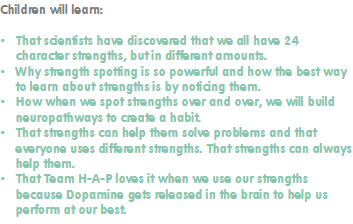 